PATTERNSKS1 – 2005 Paper 21.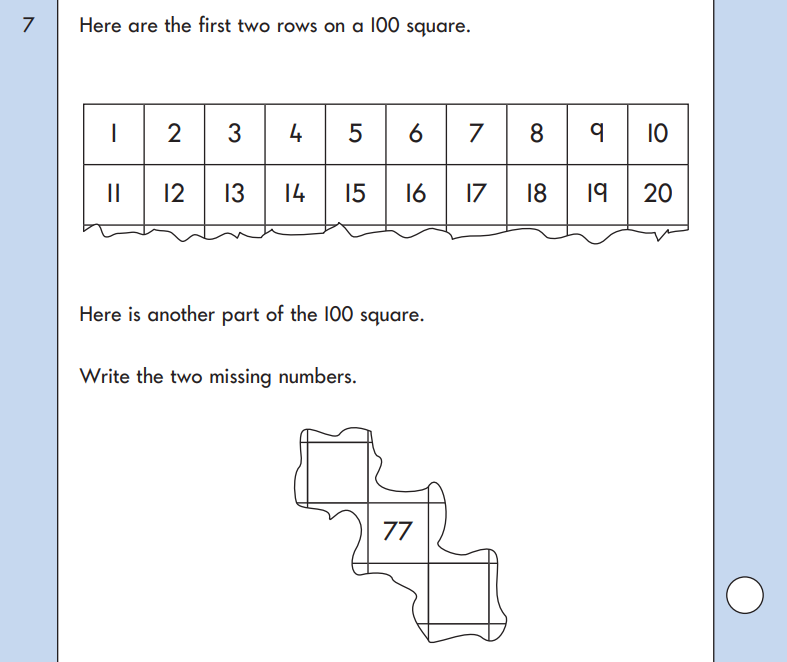 KS1 – 2007 Paper 12.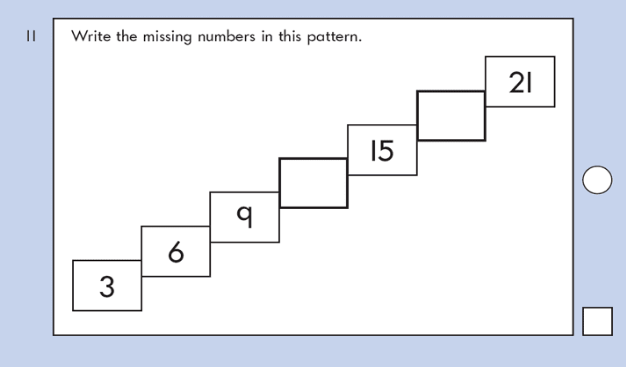 3.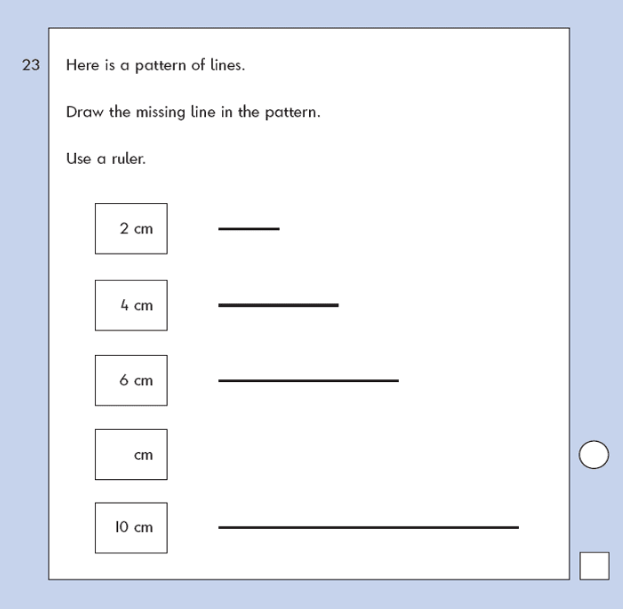 4.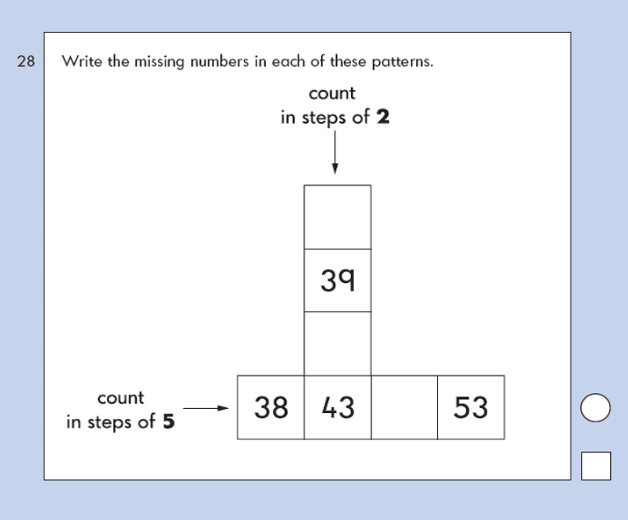 KS1 – 2016 Paper - Reasoning5.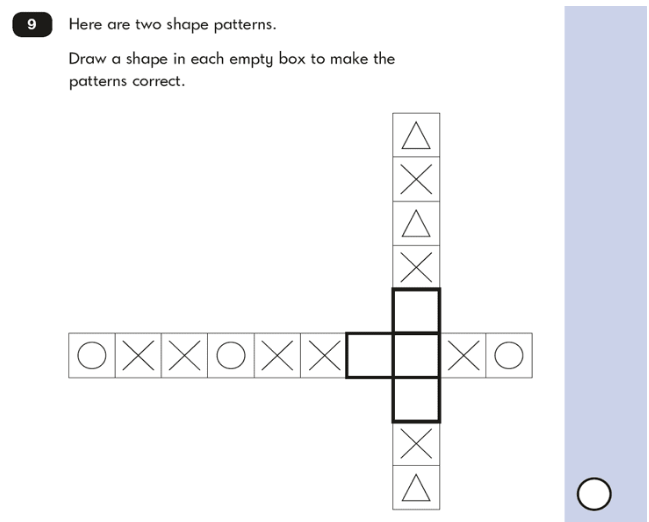 KS1 – 2018 Paper – Reasoning6.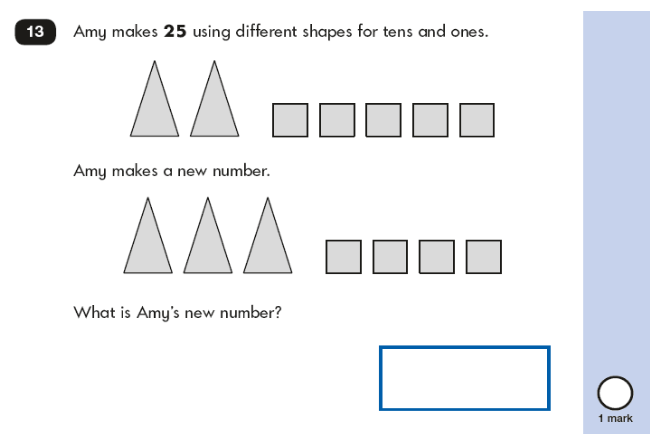 KS1 – 2019 Paper – Reasoning7.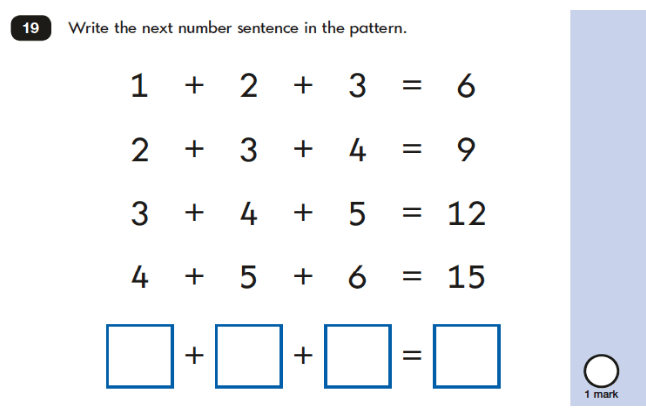 8.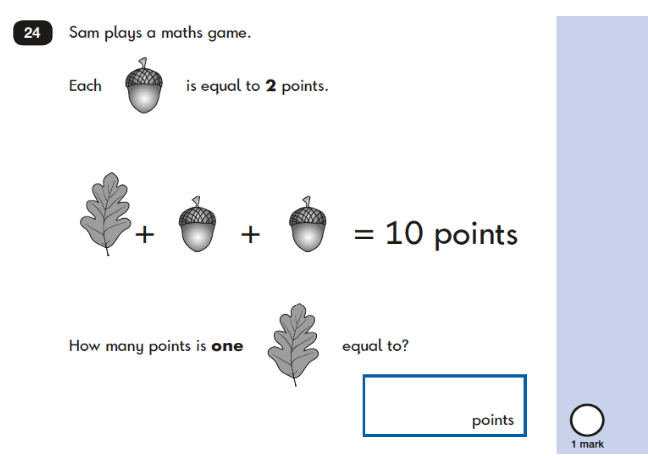 